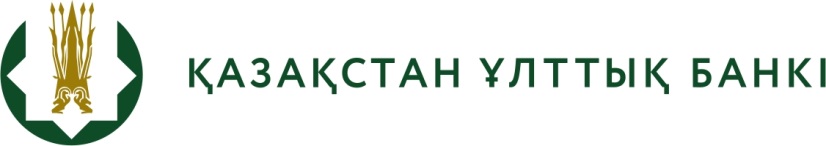 №48 БАСПАСӨЗ РЕЛИЗІ2015 жылғы 16 қыркүйекте банктердің АҚШ доллары/Қазақстан теңгесі валюталық жұбының сауда-саттығына қатысу көлемі бойынша тізімі2015 жылғы 16 қыркүйек                                                           Алматы қ.Толығырақ ақпаратты мына телефондар бойынша алуға болады: +7 (727) 2704 639, +7 (727) 2704 585, +7 (727) 3302 497,      e-mail: press@nationalbank.kz, www.nationalbank.kzАтауыкөлемі (АҚШ доллары)"Қазақстан Халық жинақ банкі" АҚ58 000 000"QAZAQ BANKI" АҚ47 600 000"Алтын Банк" АҚ ЕБ47 100 000"Казкоммерцбанк" АҚ35 500 000"AsiaCredit Bank (АзияКредит Банк)" АҚ32 700 000"Цеснабанк" АҚ28 250 000"Delta Bank" АҚ21 600 000"Bank RBK" Банкі" АҚ20 750 000"Ситибанк Қазақстан" АҚ20 700 000Еуразиялық даму банкі19 000 000"Альфа-Банк" еншілес банкі" АҚ18 200 000"Нұрбанк" АҚ16 750 000"Қазақстанның Даму Банкі" АҚ16 500 000"Банк ЦентрКредит" АҚ14 650 000"Сбербанк России" АҚ ЕБ13 100 000"Kaspi Bank" АҚ13 000 000"Астана Банкі" АҚ13 000 000"RBS (Kazakhstan) еншілес банкі" АҚ10 750 000"АТФБанк" АҚ9 500 000"Еуразиялық банк" АҚ7 000 000ВТБ Банк АҚ ЕҰ (Қазақстан)5 150 000"ForteBank" АҚ4 800 000"Қазинвестбанк" АҚ2 750 000"ҚСӨБ" ЕБ АҚ500 000"ҚАЗАҚСТАН-ЗИРААТ ИНТЕРНЕШНЛ БАНК" АҚ400 000"Хоум Кредит Банк" АҚ50 000